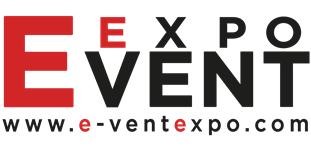 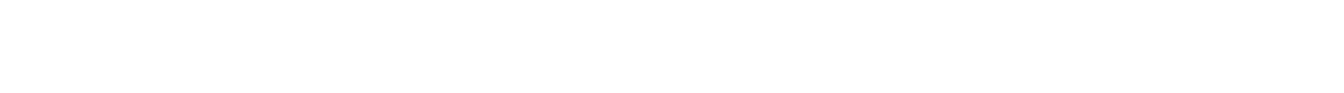 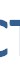 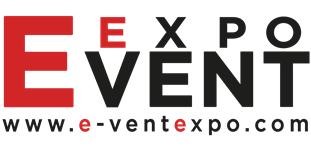 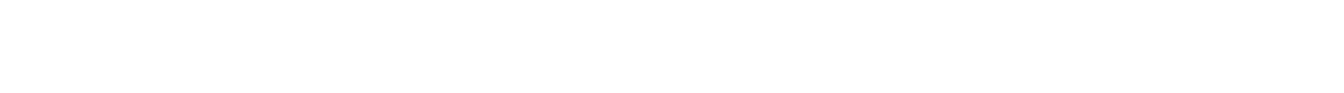 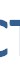 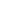 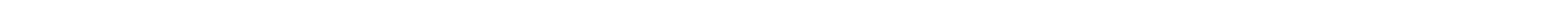 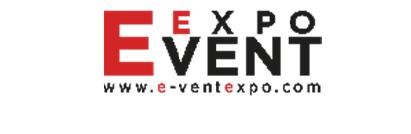 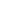 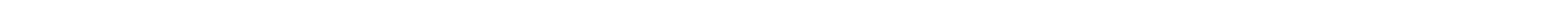 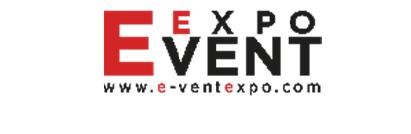 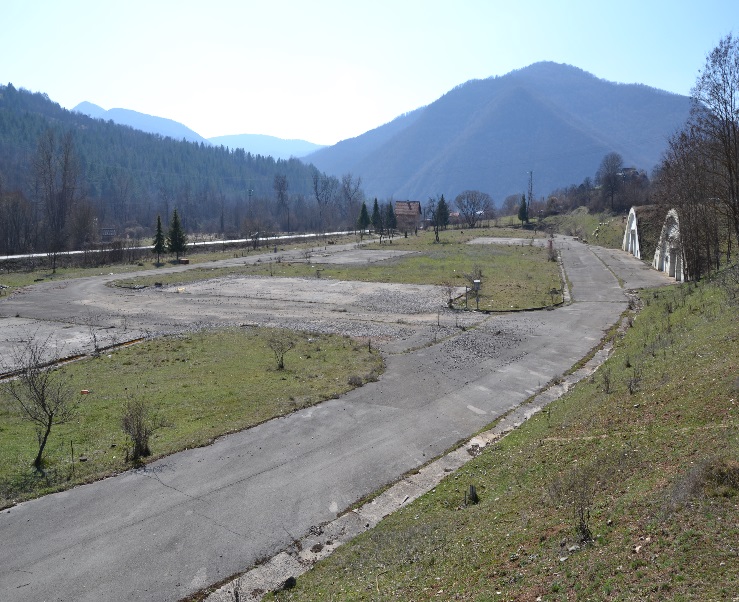 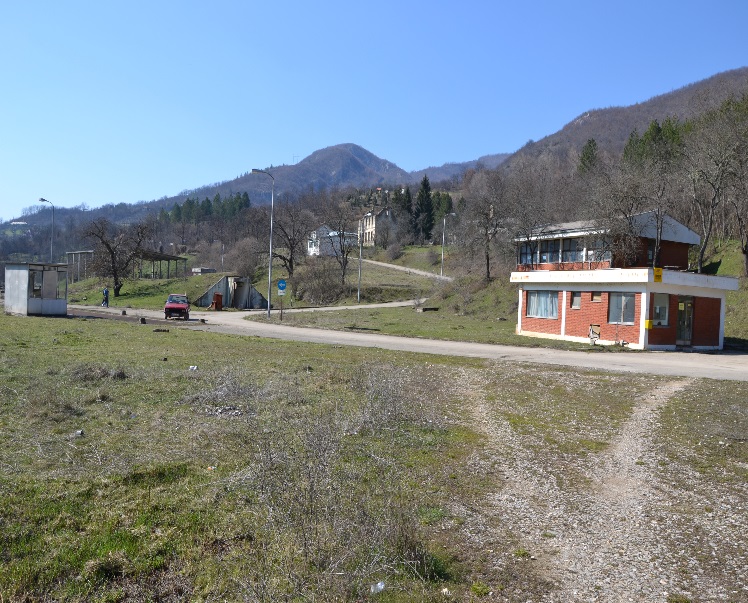 Project title  Brownfield project. Former military complex in VardišteBrownfield project. Former military complex in VardišteBrownfield project. Former military complex in VardišteSector  BusinessBusinessBusinessLocation   Vardiste, Visegrad, Republic of Srpska, Bosnia and HerzegovinaVardiste, Visegrad, Republic of Srpska, Bosnia and HerzegovinaVardiste, Visegrad, Republic of Srpska, Bosnia and HerzegovinaLocation description  It is located in eastern Bosnia and Herzegovina. It is connected to Sarajevo and traffic corridors in BiH and Serbia by a highway.Distance from the main centers in the country and abroad:Sarajevo International Airport 132 kmRailway station Uzice 70 kmRailway station Priboj 39 kmIt is located next to the border with the Republic of Serbia and the border crossing Vardiste. It is positioned 18 km away from the city center of Visegrad and is directly connected to the main road M5 Sarajevo-Uzice. It is located in eastern Bosnia and Herzegovina. It is connected to Sarajevo and traffic corridors in BiH and Serbia by a highway.It is located in eastern Bosnia and Herzegovina. It is connected to Sarajevo and traffic corridors in BiH and Serbia by a highway.Distance from the main centers in the country and abroad:Sarajevo International Airport 132 kmRailway station Uzice 70 kmRailway station Priboj 39 kmIt is located next to the border with the Republic of Serbia and the border crossing Vardiste. It is positioned 18 km away from the city center of Visegrad and is directly connected to the main road M5 Sarajevo-Uzice. It is located in eastern Bosnia and Herzegovina. It is connected to Sarajevo and traffic corridors in BiH and Serbia by a highway.It is located in eastern Bosnia and Herzegovina. It is connected to Sarajevo and traffic corridors in BiH and Serbia by a highway.Distance from the main centers in the country and abroad:Sarajevo International Airport 132 kmRailway station Uzice 70 kmRailway station Priboj 39 kmIt is located next to the border with the Republic of Serbia and the border crossing Vardiste. It is positioned 18 km away from the city center of Visegrad and is directly connected to the main road M5 Sarajevo-Uzice. It is located in eastern Bosnia and Herzegovina. It is connected to Sarajevo and traffic corridors in BiH and Serbia by a highway.Company description  The Municipality of Visegrad offers a brownfield location as a potential location for successful investment and business. The location is 100% owned by the Municipality of Visegrad. The total land area is 19,454m2, and of the facilitiey is 593 m2. The location is equipped with an underground hangar for fuel storage of 593 m2, a terminal, a transformer station with a capacity of 400 KWA, low voltage electricity network, water and sewage network, as well as a network of road communications and handling areas.The original purpose of the site was a military warehouse for liquid fuels.The Municipality of Visegrad offers a brownfield location as a potential location for successful investment and business. The location is 100% owned by the Municipality of Visegrad. The total land area is 19,454m2, and of the facilitiey is 593 m2. The location is equipped with an underground hangar for fuel storage of 593 m2, a terminal, a transformer station with a capacity of 400 KWA, low voltage electricity network, water and sewage network, as well as a network of road communications and handling areas.The original purpose of the site was a military warehouse for liquid fuels.The Municipality of Visegrad offers a brownfield location as a potential location for successful investment and business. The location is 100% owned by the Municipality of Visegrad. The total land area is 19,454m2, and of the facilitiey is 593 m2. The location is equipped with an underground hangar for fuel storage of 593 m2, a terminal, a transformer station with a capacity of 400 KWA, low voltage electricity network, water and sewage network, as well as a network of road communications and handling areas.The original purpose of the site was a military warehouse for liquid fuels.Project status  ConceptThe process of finding a strategic investment partner is ongoing.ConceptThe process of finding a strategic investment partner is ongoing.ConceptThe process of finding a strategic investment partner is ongoing.Project description  The facility should be adapted to the needs of investors. A proactive municipal administration is available to the investor to issue the necessary permits.The facility should be adapted to the needs of investors. A proactive municipal administration is available to the investor to issue the necessary permits.The facility should be adapted to the needs of investors. A proactive municipal administration is available to the investor to issue the necessary permits.Estimated total investment cost  The total investment costs will be determined depending on the needs and requirements of the investorThe total investment costs will be determined depending on the needs and requirements of the investorThe total investment costs will be determined depending on the needs and requirements of the investorInputs provided by local partner  Value  Value  Description  Inputs provided by local partner                EUR                EUR  There is an existing facility underground hangar of 593 m2 for rent.The decision for registration of a business entity issues the District Court in East Sarajevo. The urban consent for works and building permits issues the Municipality of Visegrad.Inputs required from foreign partner   Value  Description  Inputs required from foreign partner                 EUR                EUR  Adaptation and equipping of the facilityForm of cooperation  with foreign partner  Financial   Technical  Form of cooperation  with foreign partner    Lease  LeaseSupporting information available  For additional information about this project, please contact either by e-mail:  info@e-ventexpo.com or phone number: +387 61 162 591  For additional information about this project, please contact either by e-mail:  info@e-ventexpo.com or phone number: +387 61 162 591  